TÍTULO COMPLETO DO RESUMO ESTENDIDOTRADUÇÃO DO TÍTULO ACIMA PARA A LÍNGUA INGLESATRADUÇÃO DO TÍTULO ACIMA PARA A LÍNGUA ESPANHOLANome Completo do(a) Primeiro(a) Autor(a) sem Abreviações https://orcid.org/0000-0000-0000-0000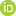  http://lattes.cnpq.br/0000000000000000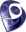 Afiliação Institucional, DF, BrasilE-mail: email@gmail.comNome Completo do(a) Segundo(a) Autor(a) sem Abreviações https://orcid.org/0000-0000-0000-0000 http://lattes.cnpq.br/0000000000000000Afiliação Institucional, DF, BrasilE-mail: email@gmail.comNome Completo do(a) Terceiro(a) Autor(a) sem Abreviações  https://orcid.org/0000-0000-0000-0000 http://lattes.cnpq.br/0000000000000000Afiliação Institucional, DF, BrasilE-mail: email@gmail.comResumoColoque aqui o Resumo do seu Resumo Estendido. Apresente: tema; problema; hipótese; objetivo geral; objetivos específicos; justificativas (relevância para a área, para a ciência e para a sociedade). Apresente o método e o tipo de pesquisa realizada.Palavras-chave: Palavra. Palavra. Palavra. Palavra. Palavra.AbstractO resumo em língua portuguesa traduzido para a língua inglesa em itálico e justificado. O resumo em língua portuguesa traduzido para a língua inglesa em itálico e justificado.O resumo em língua portuguesa traduzido para a língua inglesa em itálico e justificado.Keywords: Word. Word. Word. Word. Word.ResumenO resumo em língua portuguesa traduzido para a língua espanhola em itálico e justificado. O resumo em língua portuguesa traduzido para a língua espanhola em itálico e justificado. O resumo em língua portuguesa traduzido para a língua espanhola em itálico e justificado. Palabras clave: Palabra. Palabra. Palabra. Palabra. Palabra.IntroduçãoFaça uma introdução em fonte Arial, tamanho 12, espaçamento simples entre linhas. Use 1,25 cm no início de cada parágrafo, com margens superior, esquerda, inferior e direita com 2,5 cm. Se possível, apresente o tema, os objetivos, a justificativa e a metodologia. Faça sua introdução em pelo menos uma página em tamanho A4.Faça uma introdução em fonte Arial, tamanho 12, espaçamento simples entre linhas. Use 1,25 cm no início de cada parágrafo, com margens superior, esquerda, inferior e direita com 2,5 cm. Se possível, apresente o tema, os objetivos, a justificativa e a metodologia. Faça sua introdução em pelo menos uma página em tamanho A4.Faça uma introdução em fonte Arial, tamanho 12, espaçamento simples entre linhas. Use 1,25 cm no início de cada parágrafo, com margens superior, esquerda, inferior e direita com 2,5 cm. Se possível, apresente o tema, os objetivos, a justificativa e a metodologia. Faça sua introdução em pelo menos uma página em tamanho A4.Faça uma introdução em fonte Arial, tamanho 12, espaçamento simples entre linhas. Use 1,25 cm no início de cada parágrafo, com margens superior, esquerda, inferior e direita com 2,5 cm. Se possível, apresente o tema, os objetivos, a justificativa e a metodologia. Faça sua introdução em pelo menos uma página em tamanho A4.Faça uma introdução em fonte Arial, tamanho 12, espaçamento simples entre linhas. Use 1,25 cm no início de cada parágrafo, com margens superior, esquerda, inferior e direita com 2,5 cm. Se possível, apresente o tema, os objetivos, a justificativa e a metodologia. Faça sua introdução em pelo menos uma página em tamanho A4.Faça uma introdução em fonte Arial, tamanho 12, espaçamento simples entre linhas. Use 1,25 cm no início de cada parágrafo, com margens superior, esquerda, inferior e direita com 2,5 cm. Se possível, apresente o tema, os objetivos, a justificativa e a metodologia. Faça sua introdução em pelo menos uma página em tamanho A4.Faça uma introdução em fonte Arial, tamanho 12, espaçamento simples entre linhas. Use 1,25 cm no início de cada parágrafo, com margens superior, esquerda, inferior e direita com 2,5 cm. Se possível, apresente o tema, os objetivos, a justificativa e a metodologia. Faça sua introdução em pelo menos uma página em tamanho A4.Faça uma introdução em fonte Arial, tamanho 12, espaçamento simples entre linhas. Use 1,25 cm no início de cada parágrafo, com margens superior, esquerda, inferior e direita com 2,5 cm. Se possível, apresente o tema, os objetivos, a justificativa e a metodologia. Faça sua introdução em pelo menos uma página em tamanho A4.Faça uma introdução em fonte Arial, tamanho 12, espaçamento simples entre linhas. Use 1,25 cm no início de cada parágrafo, com margens superior, esquerda, inferior e direita com 2,5 cm. Se possível, apresente o tema, os objetivos, a justificativa e a metodologia. Faça sua introdução em pelo menos uma página em tamanho A4.Faça uma introdução em fonte Arial, tamanho 12, espaçamento simples entre linhas. Use 1,25 cm no início de cada parágrafo, com margens superior, esquerda, inferior e direita com 2,5 cm. Se possível, apresente o tema, os objetivos, a justificativa e a metodologia. Faça sua introdução em pelo menos uma página em tamanho A4.Resultados e DiscussõesO título deste tópico deve estar em negrito e centralizado. Não deixar linha separando o título do texto. Destacar os principais resultados, fazendo as chamadas pertinentes para Tabelas ou Figuras e para as citações bibliográficas. Deixar uma linha em branco após o item resultados. Caso seja pertinente, apontar as áreas onde, após a realização do trabalho, o conhecimento permanece limitado, apresentando, então, sugestões para trabalhos futuros.Esta parte é basicamente um resumo com cerca de três páginas do desenvolvimento do seu manuscrito. Faça este desenvolvimento em fonte Arial, tamanho 12, espaçamento simples entre linhas. Use 1,25 cm no início de cada parágrafo, com margens superior, esquerda, inferior e direita com 2,5 cm. Faça seu desenvolvimento em pelo menos três páginas em tamanho A4.Faça o desenvolvimento do seu capítulo em fonte Arial, tamanho 12, espaçamento simples entre linhas. Use 1,25 cm no início de cada parágrafo, com margens superior, esquerda, inferior e direita com 2,5 cm. Faça seu desenvolvimento em pelo menos três páginas em tamanho A4. Quando se tratar de citação, ainda que indireta (paráfrase), use o sistema autor-data, conforme o exemplo que finaliza este parágrafo, contendo sobrenome, ano e página (SOBRENOME, 2020, p. 10).Esta parte é basicamente um resumo com cerca de três páginas do desenvolvimento do seu manuscrito. Faça este desenvolvimento em fonte Arial, tamanho 12, espaçamento simples entre linhas. Use 1,25 cm no início de cada parágrafo, com margens superior, esquerda, inferior e direita com 2,5 cm. Faça seu desenvolvimento em pelo menos três páginas em tamanho A4.Faça o desenvolvimento do seu capítulo em fonte Arial, tamanho 12, espaçamento simples entre linhas. Use 1,25 cm no início de cada parágrafo, com margens superior, esquerda, inferior e direita com 2,5 cm. Faça seu desenvolvimento em pelo menos três páginas em tamanho A4. Quando se tratar de citação, ainda que indireta (paráfrase), use o sistema autor-data, conforme o exemplo que finaliza este parágrafo, contendo sobrenome, ano e página (SOBRENOME, 2020, p. 10).Esta parte é basicamente um resumo com cerca de três páginas do desenvolvimento do seu manuscrito. Faça este desenvolvimento em fonte Arial, tamanho 12, espaçamento simples entre linhas. Use 1,25 cm no início de cada parágrafo, com margens superior, esquerda, inferior e direita com 2,5 cm. Faça seu desenvolvimento em pelo menos três páginas em tamanho A4.Faça o desenvolvimento do seu capítulo em fonte Arial, tamanho 12, espaçamento simples entre linhas. Use 1,25 cm no início de cada parágrafo, com margens superior, esquerda, inferior e direita com 2,5 cm. Faça seu desenvolvimento em pelo menos três páginas em tamanho A4. Quando se tratar de citação, ainda que indireta (paráfrase), use o sistema autor-data, conforme o exemplo que finaliza este parágrafo, contendo sobrenome, ano e página (SOBRENOME, 2020, p. 10).Esta parte é basicamente um resumo com cerca de três páginas do desenvolvimento do seu manuscrito. Faça este desenvolvimento em fonte Arial, tamanho 12, espaçamento simples entre linhas. Use 1,25 cm no início de cada parágrafo, com margens superior, esquerda, inferior e direita com 2,5 cm. Faça seu desenvolvimento em pelo menos três páginas em tamanho A4.Faça o desenvolvimento do seu capítulo em fonte Arial, tamanho 12, espaçamento simples entre linhas. Use 1,25 cm no início de cada parágrafo, com margens superior, esquerda, inferior e direita com 2,5 cm. Faça seu desenvolvimento em pelo menos três páginas em tamanho A4. Quando se tratar de citação, ainda que indireta (paráfrase), use o sistema autor-data, conforme o exemplo que finaliza este parágrafo, contendo sobrenome, ano e página (SOBRENOME, 2020, p. 10).Esta parte é basicamente um resumo com cerca de três páginas do desenvolvimento do seu manuscrito. Faça este desenvolvimento em fonte Arial, tamanho 12, espaçamento simples entre linhas. Use 1,25 cm no início de cada parágrafo, com margens superior, esquerda, inferior e direita com 2,5 cm. Faça seu desenvolvimento em pelo menos três páginas em tamanho A4.Faça o desenvolvimento do seu capítulo em fonte Arial, tamanho 12, espaçamento simples entre linhas. Use 1,25 cm no início de cada parágrafo, com margens superior, esquerda, inferior e direita com 2,5 cm. Faça seu desenvolvimento em pelo menos três páginas em tamanho A4. Quando se tratar de citação, ainda que indireta (paráfrase), use o sistema autor-data, conforme o exemplo que finaliza este parágrafo, contendo sobrenome, ano e página (SOBRENOME, 2020, p. 10).Esta parte é basicamente um resumo com cerca de três páginas do desenvolvimento do seu manuscrito. Faça este desenvolvimento em fonte Arial, tamanho 12, espaçamento simples entre linhas. Use 1,25 cm no início de cada parágrafo, com margens superior, esquerda, inferior e direita com 2,5 cm. Faça seu desenvolvimento em pelo menos três páginas em tamanho A4.Faça o desenvolvimento do seu capítulo em fonte Arial, tamanho 12, espaçamento simples entre linhas. Use 1,25 cm no início de cada parágrafo, com margens superior, esquerda, inferior e direita com 2,5 cm. Faça seu desenvolvimento em pelo menos três páginas em tamanho A4. Quando se tratar de citação, ainda que indireta (paráfrase), use o sistema autor-data, conforme o exemplo que finaliza este parágrafo, contendo sobrenome, ano e página (SOBRENOME, 2020, p. 10).Esta parte é basicamente um resumo com cerca de três páginas do desenvolvimento do seu manuscrito. Faça este desenvolvimento em fonte Arial, tamanho 12, espaçamento simples entre linhas. Use 1,25 cm no início de cada parágrafo, com margens superior, esquerda, inferior e direita com 2,5 cm. Faça seu desenvolvimento em pelo menos três páginas em tamanho A4.Faça o desenvolvimento do seu capítulo em fonte Arial, tamanho 12, espaçamento simples entre linhas. Use 1,25 cm no início de cada parágrafo, com margens superior, esquerda, inferior e direita com 2,5 cm. Faça seu desenvolvimento em pelo menos três páginas em tamanho A4. Quando se tratar de citação, ainda que indireta (paráfrase), use o sistema autor-data, conforme o exemplo que finaliza este parágrafo, contendo sobrenome, ano e página (SOBRENOME, 2020, p. 10).Esta parte é basicamente um resumo com cerca de três páginas do desenvolvimento do seu manuscrito. Faça este desenvolvimento em fonte Arial, tamanho 12, espaçamento simples entre linhas. Use 1,25 cm no início de cada parágrafo, com margens superior, esquerda, inferior e direita com 2,5 cm. Faça seu desenvolvimento em pelo menos três páginas em tamanho A4.Faça o desenvolvimento do seu capítulo em fonte Arial, tamanho 12, espaçamento simples entre linhas. Use 1,25 cm no início de cada parágrafo, com margens superior, esquerda, inferior e direita com 2,5 cm. Faça seu desenvolvimento em pelo menos três páginas em tamanho A4. Quando se tratar de citação, ainda que indireta (paráfrase), use o sistema autor-data, conforme o exemplo que finaliza este parágrafo, contendo sobrenome, ano e página (SOBRENOME, 2020, p. 10).Esta parte é basicamente um resumo com cerca de três páginas do desenvolvimento do seu manuscrito. Faça este desenvolvimento em fonte Arial, tamanho 12, espaçamento simples entre linhas. Use 1,25 cm no início de cada parágrafo, com margens superior, esquerda, inferior e direita com 2,5 cm. Faça seu desenvolvimento em pelo menos três páginas em tamanho A4.Faça o desenvolvimento do seu capítulo em fonte Arial, tamanho 12, espaçamento simples entre linhas. Use 1,25 cm no início de cada parágrafo, com margens superior, esquerda, inferior e direita com 2,5 cm. Faça seu desenvolvimento em pelo menos três páginas em tamanho A4. Quando se tratar de citação, ainda que indireta (paráfrase), use o sistema autor-data, conforme o exemplo que finaliza este parágrafo, contendo sobrenome, ano e página (SOBRENOME, 2020, p. 10).Esta parte é basicamente um resumo com cerca de três páginas do desenvolvimento do seu manuscrito. Faça este desenvolvimento em fonte Arial, tamanho 12, espaçamento simples entre linhas. Use 1,25 cm no início de cada parágrafo, com margens superior, esquerda, inferior e direita com 2,5 cm. Faça seu desenvolvimento em pelo menos três páginas em tamanho A4.Faça o desenvolvimento do seu capítulo em fonte Arial, tamanho 12, espaçamento simples entre linhas. Use 1,25 cm no início de cada parágrafo, com margens superior, esquerda, inferior e direita com 2,5 cm. Faça seu desenvolvimento em pelo menos três páginas em tamanho A4. Quando se tratar de citação, ainda que indireta (paráfrase), use o sistema autor-data, conforme o exemplo que finaliza este parágrafo, contendo sobrenome, ano e página (SOBRENOME, 2020, p. 10).Esta parte é basicamente um resumo com cerca de três páginas do desenvolvimento do seu manuscrito. Faça este desenvolvimento em fonte Arial, tamanho 12, espaçamento simples entre linhas. Use 1,25 cm no início de cada parágrafo, com margens superior, esquerda, inferior e direita com 2,5 cm. Faça seu desenvolvimento em pelo menos três páginas em tamanho A4.Faça o desenvolvimento do seu capítulo em fonte Arial, tamanho 12, espaçamento simples entre linhas. Use 1,25 cm no início de cada parágrafo, com margens superior, esquerda, inferior e direita com 2,5 cm. Faça seu desenvolvimento em pelo menos três páginas em tamanho A4. Quando se tratar de citação, ainda que indireta (paráfrase), use o sistema autor-data, conforme o exemplo que finaliza este parágrafo, contendo sobrenome, ano e página (SOBRENOME, 2020, p. 10).Esta parte é basicamente um resumo com cerca de três páginas do desenvolvimento do seu manuscrito. Faça este desenvolvimento em fonte Arial, tamanho 12, espaçamento simples entre linhas. Use 1,25 cm no início de cada parágrafo, com margens superior, esquerda, inferior e direita com 2,5 cm. Faça seu desenvolvimento em pelo menos três páginas em tamanho A4.Faça o desenvolvimento do seu capítulo em fonte Arial, tamanho 12, espaçamento simples entre linhas. Use 1,25 cm no início de cada parágrafo, com margens superior, esquerda, inferior e direita com 2,5 cm. Faça seu desenvolvimento em pelo menos três páginas em tamanho A4. Quando se tratar de citação, ainda que indireta (paráfrase), use o sistema autor-data, conforme o exemplo que finaliza este parágrafo, contendo sobrenome, ano e página (SOBRENOME, 2020, p. 10).Esta parte é basicamente um resumo com cerca de três páginas do desenvolvimento do seu manuscrito. Faça este desenvolvimento em fonte Arial, tamanho 12, espaçamento simples entre linhas. Use 1,25 cm no início de cada parágrafo, com margens superior, esquerda, inferior e direita com 2,5 cm. Faça seu desenvolvimento em pelo menos três páginas em tamanho A4.Faça o desenvolvimento do seu capítulo em fonte Arial, tamanho 12, espaçamento simples entre linhas. Use 1,25 cm no início de cada parágrafo, com margens superior, esquerda, inferior e direita com 2,5 cm. Faça seu desenvolvimento em pelo menos três páginas em tamanho A4. Quando se tratar de citação, ainda que indireta (paráfrase), use o sistema autor-data, conforme o exemplo que finaliza este parágrafo, contendo sobrenome, ano e página (SOBRENOME, 2020, p. 10).Esta parte é basicamente um resumo com cerca de três páginas do desenvolvimento do seu manuscrito. Faça este desenvolvimento em fonte Arial, tamanho 12, espaçamento simples entre linhas. Use 1,25 cm no início de cada parágrafo, com margens superior, esquerda, inferior e direita com 2,5 cm. Faça seu desenvolvimento em pelo menos três páginas em tamanho A4.Faça o desenvolvimento do seu capítulo em fonte Arial, tamanho 12, espaçamento simples entre linhas. Use 1,25 cm no início de cada parágrafo, com margens superior, esquerda, inferior e direita com 2,5 cm. Faça seu desenvolvimento em pelo menos três páginas em tamanho A4. Quando se tratar de citação, ainda que indireta (paráfrase), use o sistema autor-data, conforme o exemplo que finaliza este parágrafo, contendo sobrenome, ano e página (SOBRENOME, 2020, p. 10).Esta parte é basicamente um resumo com cerca de três páginas do desenvolvimento do seu manuscrito. Faça este desenvolvimento em fonte Arial, tamanho 12, espaçamento simples entre linhas. Use 1,25 cm no início de cada parágrafo, com margens superior, esquerda, inferior e direita com 2,5 cm. Faça seu desenvolvimento em pelo menos três páginas em tamanho A4.Faça o desenvolvimento do seu capítulo em fonte Arial, tamanho 12, espaçamento simples entre linhas. Use 1,25 cm no início de cada parágrafo, com margens superior, esquerda, inferior e direita com 2,5 cm. Faça seu desenvolvimento em pelo menos três páginas em tamanho A4. Quando se tratar de citação, ainda que indireta (paráfrase), use o sistema autor-data, conforme o exemplo que finaliza este parágrafo, contendo sobrenome, ano e página (SOBRENOME, 2020, p. 10).Esta parte é basicamente um resumo com cerca de três páginas do desenvolvimento do seu manuscrito. Faça este desenvolvimento em fonte Arial, tamanho 12, espaçamento simples entre linhas. Use 1,25 cm no início de cada parágrafo, com margens superior, esquerda, inferior e direita com 2,5 cm. Faça seu desenvolvimento em pelo menos três páginas em tamanho A4.Faça o desenvolvimento do seu capítulo em fonte Arial, tamanho 12, espaçamento simples entre linhas. Use 1,25 cm no início de cada parágrafo, com margens superior, esquerda, inferior e direita com 2,5 cm. Faça seu desenvolvimento em pelo menos três páginas em tamanho A4. Quando se tratar de citação, ainda que indireta (paráfrase), use o sistema autor-data, conforme o exemplo que finaliza este parágrafo, contendo sobrenome, ano e página (SOBRENOME, 2020, p. 10).Esta parte é basicamente um resumo com cerca de três páginas do desenvolvimento do seu manuscrito. Faça este desenvolvimento em fonte Arial, tamanho 12, espaçamento simples entre linhas. Use 1,25 cm no início de cada parágrafo, com margens superior, esquerda, inferior e direita com 2,5 cm. Faça seu desenvolvimento em pelo menos três páginas em tamanho A4.Faça o desenvolvimento do seu capítulo em fonte Arial, tamanho 12, espaçamento simples entre linhas. Use 1,25 cm no início de cada parágrafo, com margens superior, esquerda, inferior e direita com 2,5 cm. Faça seu desenvolvimento em pelo menos três páginas em tamanho A4. Quando se tratar de citação, ainda que indireta (paráfrase), use o sistema autor-data, conforme o exemplo que finaliza este parágrafo, contendo sobrenome, ano e página (SOBRENOME, 2020, p. 10).Considerações Finais	O título deste tópico deve estar em negrito e centralizado. Não deixar linha separando o título do texto. Apresentar as principais conclusões em frases curtas, conforme as orientações do manual sobre considerações finais, separadas por parágrafos. Não usar esta seção para sumarizar os resultados (o que já foi feito no Resumo), mas destacar o progresso e as aplicações que o trabalho propicia. Enfatizar as limitações que persistem, apresentando, sempre que apropriado, sugestões para trabalhos futuros. Deixar uma linha em branco após o item considerações finais.Faça este subcapítulo das considerações finais do seu capítulo em fonte Arial, tamanho 12, espaçamento simples entre linhas. Use 1,25 cm no início de cada parágrafo com margens superior, esquerda, inferior e direita com 2,5 cm. Se possível, apresente o tema, os objetivos, a justificativa e a metodologia que compuseram a obra, utilizando verbos no pretérito perfeito do indicativo. Apresente os resultados alcançados neste trabalho, bem como as conclusões, as considerações finais, e os próximos encaminhamentos à temática da obra.Faça este subcapítulo das considerações finais do seu capítulo em fonte Arial, tamanho 12, espaçamento simples entre linhas. Use 1,25 cm no início de cada parágrafo com margens superior, esquerda, inferior e direita com 2,5 cm. Se possível, apresente o tema, os objetivos, a justificativa e a metodologia que compuseram a obra, utilizando verbos no pretérito perfeito do indicativo. Apresente os resultados alcançados neste trabalho, bem como as conclusões, as considerações finais, e os próximos encaminhamentos à temática da obra.Faça este subcapítulo das considerações finais do seu capítulo em fonte Arial, tamanho 12, espaçamento simples entre linhas. Use 1,25 cm no início de cada parágrafo com margens superior, esquerda, inferior e direita com 2,5 cm. Se possível, apresente o tema, os objetivos, a justificativa e a metodologia que compuseram a obra, utilizando verbos no pretérito perfeito do indicativo. Apresente os resultados alcançados neste trabalho, bem como as conclusões, as considerações finais, e os próximos encaminhamentos à temática da obra.Faça este subcapítulo das considerações finais do seu capítulo em fonte Arial, tamanho 12, espaçamento simples entre linhas. Use 1,25 cm no início de cada parágrafo com margens superior, esquerda, inferior e direita com 2,5 cm. Se possível, apresente o tema, os objetivos, a justificativa e a metodologia que compuseram a obra, utilizando verbos no pretérito perfeito do indicativo. Apresente os resultados alcançados neste trabalho, bem como as conclusões, as considerações finais, e os próximos encaminhamentos à temática da obra.Faça este subcapítulo das considerações finais do seu capítulo em fonte Arial, tamanho 12, espaçamento simples entre linhas. Use 1,25 cm no início de cada parágrafo com margens superior, esquerda, inferior e direita com 2,5 cm. Se possível, apresente o tema, os objetivos, a justificativa e a metodologia que compuseram a obra, utilizando verbos no pretérito perfeito do indicativo. Apresente os resultados alcançados neste trabalho, bem como as conclusões, as considerações finais, e os próximos encaminhamentos à temática da obra.Faça este subcapítulo das considerações finais do seu capítulo em fonte Arial, tamanho 12, espaçamento simples entre linhas. Use 1,25 cm no início de cada parágrafo com margens superior, esquerda, inferior e direita com 2,5 cm. Se possível, apresente o tema, os objetivos, a justificativa e a metodologia que compuseram a obra, utilizando verbos no pretérito perfeito do indicativo. Apresente os resultados alcançados neste trabalho, bem como as conclusões, as considerações finais, e os próximos encaminhamentos à temática da obra.ReferênciasSOBRENOME, Nome Completo do Primeiro Autor; SOBRENOME, Nome Completo do Segundo Autor; SOBRENOME, Nome Completo do Terceiro Autor. Título do Artigo. Nome do Periódico em negrito, Ano II, Vol.II, n.5, 2019. Disponível em: <link de acesso>. Acesso em: DD mês. AAAA.SOBRENOME, Nome Completo do Primeiro Autor; SOBRENOME, Nome Completo do Segundo Autor; SOBRENOME, Nome Completo do Terceiro Autor. Título do Artigo. Nome do Periódico em negrito, Ano II, Vol.II, n.5, 2019. Disponível em: <link de acesso>. Acesso em: DD mês. AAAA.SOBRENOME, Nome Completo do Primeiro Autor; SOBRENOME, Nome Completo do Segundo Autor; SOBRENOME, Nome Completo do Terceiro Autor. Título do livro em negrito. Cidade: Nome da Editora, 2019. Disponível em: <link de acesso>. Acesso em: DD mês. AAAA.SOBRENOME, Nome Completo do Primeiro Autor; SOBRENOME, Nome Completo do Segundo Autor; SOBRENOME, Nome Completo do Terceiro Autor. Título do livro em negrito. Cidade: Nome da Editora, 2019. Disponível em: <link de acesso>. Acesso em: DD mês. AAAA.SOBRENOME, Nome Completo do Primeiro Autor; SOBRENOME, Nome Completo do Segundo Autor; SOBRENOME, Nome Completo do Terceiro Autor. Título do livro em negrito. Cidade: Nome da Editora, 2019. Disponível em: <link de acesso>. Acesso em: DD mês. AAAA.Lembre-se: este capítulo é todo alinhado à esquerda, com fonte tamanho 12, espaço simples entre linhas, em ordem alfabética, pulando uma linha entre uma referência e outra.